МУНИЦИПАЛЬНОЕ КАЗЕННОЕ ОБЩЕОБРАЗОВАТЕЛЬНОЕ УЧРЕЖДЕНИЕ КВИТОКСКАЯ СРЕДНЯЯ ОБЩЕОБРАЗОВАТЕЛЬНАЯ ШКОЛА № 1ДЕТСКИЙ САД «ЧЕБУРАШКА»Сценарий новогоднего праздника «Здравствуй, здравствуй Новый год!»в старшей смешанной группе.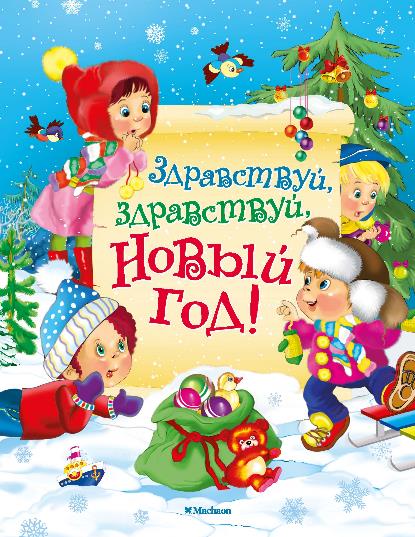 Подготовила и провела: воспитатель старшей смешанной группы                                                                                                                                     Бибишева Е.Р2019гЦель: вызвать интерес к предстоящему празднику. Создать праздничное новогоднее                                 настроение. Формировать творческие способности детей через танцы,  песни; учить сопереживать героям утренника.Под музыку дети входят в зал, обходят ёлку, садятся на стульчики.Ведущая:День чудесный настает.К нам приходит Новый год.Праздник смеха и затей.Праздник сказки для детей,С Новым годом поздравляемВсех пришедших в этот зал!Начинаем, начинаемНовогодний карнавал!Дети читают стихи1.Песня: «Наша Ёлочка»Ведущий:И пришла, ребята, елка, к нам на праздник в детский сад. Огоньков, игрушек сколько, как красив ее наряд.Дети читают стихиЕлка, елочка зажгись! Елка загорается. Дети читают стихиВедущий:Возле елки в хороводеМы пройдемся не спеша.Полюбуемся, посмотримПравда, елка хороша?(Дети рассматривают убранство елки.)Ведущий:Все игрушки разгляделиНа пушистой нашей ели?(Ответы детей)Ведущий:Загадайте желание скорей,Новый год уж стоит у дверей!К нашей елочке мы подойдемИ свои ей желанья шепнем.Дети приближаются к елочке, шепчут желание. Отходят от елки, образуют хоровод.Ведущий:Веселые затеи принес нам Новый годС веселой звонкой песней начнём наш хоровод.2.Хоровод «Если танца будет мало, есть у танца поворот»Ведущий:Каждый раз под новый годСказка в гости к нам идётПо заснеженным тропинкамИдёт сказка невидимкойРовно в полночь динь-динь-донТы услышишь тихий звонЭто сказка в дом вошлаТише-тише, вот она.(под музыку появляется Снеговик с метлой)Снеговик: Здравствуйте! Я Снеговик - почтовик! Меня слепили ребята на лесной опушке. Ой, до чего ж хорошо слепили: такая умная головушка, такой красивенький животик, и носик замечательный - морковка! Но некогда мне себя расхваливать.Не смог приехать Дед Мороз. 
Я от него письмо привёз. 
Нет, ничего с ним не случилось. 
У Деда дел поднакопилось. 
Он вам велел письмо отдать, 
И вместе с вами его ждать. Но для того, чтобы встретить Деда Мороза и Снегурочку  нужно, чтобы у вас было хорошее настроение. Вы согласны?Дети. Да, да, согласны.Снеговик: Тогда предлагаю вам поплясать. Согласны?Пляска со  снеговиком. (под музыку)А ну, ребятишки, вставайте в круг, беритесь за руки.Мы сейчас пойдем направо, раз, два, три.А теперь пойдем налево, раз, два, три.Быстро к елке соберемся, раз, два, три.Также быстро разойдемся, раз, два, три.Мы тихонечко присядем, раз, два, три.И легонечко привстанем, раз, два, три.Попляшите наши ножки, раз, два, три.И похлопайте ладошки, раз, два, три.Молодцы, ребята, порадовали снеговика.После пляски у снеговика падают снежки из-под одежды.Снеговик:Ребята, а вы любите играть в игры? Давайте поиграем в мою самую любимую  игра - «Снежный ком».  Нужно разделиться на две команды. Дети бросают  по очереди снежки в корзину. Выигрывает та команда, в чьей корзине окажется больше снежков.Снеговик:До чего же вы, ребята,Замечательный народ!Только тихо... Что я слышу?..(Прислушивается)Кто-то к нам еще идет!Звучит легкая музыка, в зал входит Снегурочка.Снегурочка:Девочкой СнегурочкойВсе меня зовутИ на елке праздничнойС нетерпеньем ждут.Звучит тихая музыка, Снегурочка разглядывает елку.Вот так елка, чудо-елка!Все игрушки хороши!Возле елочки наряднойВы плясали, малыши?Дети (хором). Да!Ведущий:Снегурочка, очень хорошо, что ты к нам пришла!Посмотри-ка,У ребят глаза горят,Гости все пришли к нам в сад,Елка здесь! Но вот вопрос:Где же Дедушка Мороз?Снегурочка:Передать просил он вам,Что прибудет скоро сам!Грузит он подарков воз,Добрый Дедушка Мороз!Снеговик:Но не будем мы скучать,Будем праздник продолжать!Я сейчас в ладоши хлопну(Хлопает),Бойко ножками притопну(Топает),Будем вместе мы плясатьДед Мороза ожидать!3.Исполняется танец « Новогодние игрушки,свечи и хлопушки». Звучит быстрая музыка, в зал верхом на метле вбегает Баба Яга.Баба Яга:Что за сборище такое?Почему веселый смех?Я вам праздничек устрою —Разгоню сейчас же всех!Я зловредная Яга, костяная нога!Реактивная метлаМеня быстро донесла!Я вам всех перепугаю,Ух, какая же я злая!Ведущий: Ты что это, Баба Яга, наших ребят пугаешь?У нас сегодня Новогодний праздник, и к нам скоро Дед Мороз придет! Вот он тебе покажет! Баба Яга:Вы не ждите Дед Мороза,Он к вам нынче не придет.И подарочков, конечно,Вам никто не принесет!Снегурочка:Почему к нам Дед Мороз не придет? Он же обещал...Баба Яга:Я Деда Мороза обхитрила,На большой замок закрыла!Ключ от этого замкаУ меня... Смотрите!Показывает большой ключ, висящий на шее, на ленте.Но его вам не отдам,Лучше не просите!Ведущий:Ну и Баба Яга, костяная нога!Что же делать? Как же быть?Снегурочка:Надо бабку у-сы-пить! (говорит это полушепотом) Давайте споем Бабе Яге колыбельную песенку. А когда она уснет, мы у нее тихонько снимем ключ и освободим Дедушку Мороза!Исполняется песня «Спят усталые игрушки»Снегурочка:Крепко уснула Баба Яга! Попробуем забрать у нее ключик... ага! Вот он и у нас! Снеговик, бери скорее ключик и беги выручать Деда Мороза!Дед Мороз: Ау! Ау-у-у!Снегурочка:Слышите? Это голос Дедушки Мороза!Это он кричит: «Ау!»Крикнем Дедушке Морозу:"Милый Дедушка, ау-у-у!"Дети повторяют слова.Дед Мороз:Ау-у! Ау-у-у! Иду! Иду-у-у!Звучит музыка, в зал входит Дед Мороз.Дед Мороз:Я — веселый Дед Мороз,Гость ваш новогодний!От меня не прячьте нос —Добрый я сегодня!Помню, ровно год назадВидел этих я ребят!Год промчался, словно час,Я и не заметил...Вот я снова среди вас,Дорогие дети!Здравствуйте, ребятишки,Девчонки и мальчишки!В это время просыпается Баба Яга, потягивается, зевает.Баба Яга:Что за крик? Что за шум?Она хватает ленту, замечает, что у нее пропал ключ.Ой, обокрали-и-и! Карау-у-ул! Когда же это вы у меня ключ стащили? Когда успели Деда Мороза освободить?Дед Мороз:Эх ты, Баба Яга! Меньше спать надо! (Затем продолжает грозно, постукивая посохом.) Зачем это ты меня заманила да на ключ закрыла, а? Вот я тебя сейчас заморожу!Баба Яга:Погоди, погоди, Дед Мороз!Это ж невиданное дело —Собирать на праздник белок,Чебурашек, и зайчишек,И девчонок, и мальчишек!Всех позвали, пригласили,Ну а про меня забыли!Я обиды не прошу,Я сейчас вам отомщу! Вот!Снегурочка:Баба Яга, не сердись на нас! Посмотри, как кругом весело, какие дети красивые!Баба Яга:Это что же такое получается? Дети, значит, красивые... А я, Бабулечка Ягулечка, некрасивая?!Снегурочка:Что ты, что ты, Баба Яга! Ты тоже очень красивая! Правда, ребята?Давайте ее похвалим. Пусть каждый скажет Бабушке Яге что-нибудь доброе, хорошее.Баба Яга:Ой, я и впрямь такая кра-со-тулечка! (любуется собой)С вами я хочу игратьИ не буду вас пугать! Вот!Дед Мороз: Ну, вот и хорошо!Ну, а вы, ребята, в круг скорее все вставайте,Дружно песню запевайте!Исполняется песня « Новый год, новый год».Дед Мороз:Молодцы, ребята! Как дружно песню спели!Ой, а где же моя рукавичка? Вы, ребята, ее не видели?Баба Яга:Видели-видели, Дед Мороз, мы твою рукавичку! Только просто так мы ее не отдадим! Ты поиграй с нами, посмотри, какие ребята ловкие!2.Игра «Поймай рукавичку».Дети передают рукавичку по кругу друг другу, а Дед Мороз старается ее отнять. Наконец, ему это удается.Дед Мороз:Ох, как жарко стало в зале,Как мы славно поиграли!А теперь вам, детвора,Почитать стихи пора!    Дети читают Деду Морозу стихотворения:Дети читают стихиДед Мороз благодарит детей.Дед Мороз:А сейчас, детвора,У меня для вас игра!Ну-ка, Баба Яга, дай-ка мне твою метлу! Сейчас посмотрим, умеют ли ребята летать на метле так же ловко, как и ты!Баба Яга: Ой, Дед Мороз, как ты это хорошо придумал! Но давай сначала мы с тобой посоревнуемся, а потом с ребятами!Игра «Кто первый возьмет рукавичку».Около елки ставится стул, на него кладется рукавичку. Дед Мороз и Баба Яга садятся на метлы верхом и встают по разные стороны от стула, по команде обегают елку и стараются первыми схватить рукавичку. Кому это удалось, тот и победитель.Ведущий:А сейчас скорей, ребята,Снова встанем в хоровод!Дед Мороз:Посмотрю я, кто же лучшеПесню звонкую споет!4.Песня: «Дедушка Мороз, дедушка мороз»Баба Яга:Были песни, игры, пляски,Побывали все мы в сказке.А теперь тебе вопрос:Где подарки, Дед Мороз?Дед Мороз: Ох, что я, старый, натворил, в лесу подарки все забыл! Внученька, что же делать?Снегурочка:Дедушка, так подарки же уже здесь.(Снеговик  вывозит подарки на саночках)Дед Мороз:Спасибо тебе,  Снеговик.Дед Мороз со Снегурочкой раздают подарки детям.Дед Мороз:Что ж, гостил у вас я долго,Хороша сегодня елка,И ребята хороши,Поплясали от души.Снегурочка:С Новым годом поздравляем,И наказ мы вам даём:Чтоб вы были все здоровы,Хорошели с каждым днём!Баба Яга:Мы желаем вам расти и не скучать,Мам и бабушек ничуть не огорчатьИ всегда просить прощеньяЗа любые огорченья!Дед Мороз:Никогда не зазнаватьсяИ от лени избавляться!Ну а в будущем годуЯ проверить вас приду!Все вместе: До свидания!Звучит музыка, сказочные герои уходят. Дети машут им вслед.